Фамилия, имя, отчествоСозонова Надежда Павловна , 22.10.1960 год.Фото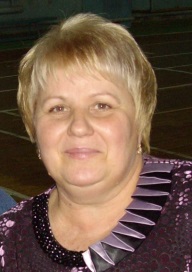 ОбразованиеСреднее специальное: Саратовское областное училище (техникум) олимпийского резерва, специальность – физическая культура, квалификация – педагог по физической культуре и спортуКвалификационная    категориявтораяСтаж педагогической деятельности14 лет Повышение квалификацииСеминар по обучению тренерско-преподавательского состава «Актуальные вопросы подготовки тренерско-преподавательского состава СДЮШОР» - 2013 годаСпортивный разряд, звание-Уровень подготовленных спортсменовСпортсмены массовых разрядовЛучшие результаты воспитанниковПризеры областных и городских турниров    2012-2013 гг.Лучшие воспитанникиШонкус Никита, Плетнев Дмитрий, Камаева Вероника, Седойкина НастяДополнительная информацияОсновные тренировочные базы: СК «Строитель», МОУ «Лицей №15», работает в бригаде с тренером-преподавателем Созоновым С.К.